Адыгский флаг. Откуда он?Популярное сегодня среди адыгов знамя с изображением 12 пятиконечных звезд и трех перекрещенных стрел принято выводить из 74 тысяч  из исторической ситуации девятнадцатого века. Историк Р. Трахо в своей книге «Черкесы», которая вышла в свет в Мюнхене в 1956 году, пишет: «… Петербургская Конвенция 1834 года подтвердила и уточнила статью трактата. Как раз в этот период черкесы подчинились «Великому свободному собранию». Вся страна была разделена на 12 округов. Правительство послало во главе с Исмаилом Зеушем посольство в Турцию, Францию и Англию и объявило всеобщую мобилизацию. Символом черкесского единства служил национальный флаг 1830 года зеленого цвета с тремя скрещенными стрелами и 12 звездами по количеству основных племен и округов Объединенной   Черкесии…».Нам кажется, будет интересно читателям узнать о том, как было встречено знамя адыгами, тем более имея под рукой воспоминание англичанина Эдмунда Спенсера «Путешествие в Черкесию», которое, вышло отдельной книгой в Лондоне в 1839 году. На первой странице книги есть цветная иллюстрация черкесского знамени. Автор пишет: «…После ружейных залпов, которые обычно возвещают приезд вождя, тысячи великолепных, красивых, статных воинов поскакали навстречу, и через несколько секунд мы были окружены сотнями славных патриотов Черкесии. Некоторые из них были одеты в простые крестьянские одежды, другие в сверкающие доспехи. Затем мужественный вождь Херсис Султун-оглу развернул великолепное национальное знамя, которое он получил из Стамбула, разрисованное прекрасными руками черкесской княжны, занимавшей высокое положение в Турецкой империи. При виде этого, столь долго ожидаемого национального флага, тысячи мечей взлетели в воздух, и единый, несмолкаемый возглас радости исторгся из душ этой огромной массы людей. Никогда не было такого величайшего выражения энтузиазма, ни столько твердой решимости, выраженной народом, защищать их отечество. Их общая опасность пробудила в их душах впервые осознание  необходимости, союза, этого первого и столь необходимого элемента нужного им успеха победы. Каждый мужчина перед всей своей страной поклялся никогда не подчиняться русским, не входить с ними ни в какие-либо торговые отношения, не поддерживать никакие отношения с ними ни под каким предлогом».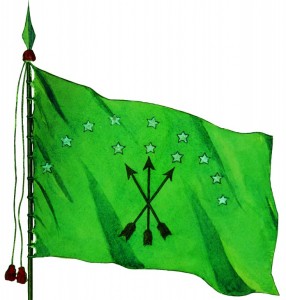 Символы, которые  обозначены на национальном флаге адыгов, трактуют по-разному. Одни объясняют исходя из исламской символики (зеленый фон и звездочки), другие считают  связанной с политической организацией адыгских племен в первой половине девятнадцатого века (12 адыгских племен и стрелы — их боевое единство). Некоторые в трех стрелах видят три метко бьющие стрелы нарта Тлепша, достающие врага в небе, под водой и под землей. Но мы склонны видеть в национальном флаге более глубокий смысл, для объяснения которого мы обратимся к истории.Знакомство с малоазийскими археологическими материалами эпохи бронзы (время хеттского царства) дает возможность предположить, что композиционная и смысловая основа «эдыге бэракъ» (флага) была возрождена черкесами девятнадцатого века из древней адыгско-хетской  символики. Медные,  бронзовые и золотые хеттские штандарты в виде овальных ажурных дисков культуры Аладжа-Гуюк 11- го тысячелетия до н. э., которую археологи производят с Северо-Западного Кавказа от Майкопской культуры, и более усложненный, как можно предположить, герб с солярно-решетчатой основой периода Хеттского царства 11-го тысячелетия до н. э., послужили исходным материалом для творческой переработки      адыгами    герба девятнадцатого века.Семантика штандарта, изображенного на рисунке (современная сувенирная плакетка из Турции), может быть такова: овал по горизонтали, помещенный между концами двузубой вилки, это солнечный диск в солнечной ладье. Сюжет солнца в ладье в древности был распространен среди солнцепоклонников всего земного шара. Основу сеточного заполнения внутреннего пространства овала составляет прямоугольная решетка с тремя вертикальными и горизонтальными   пересечениями.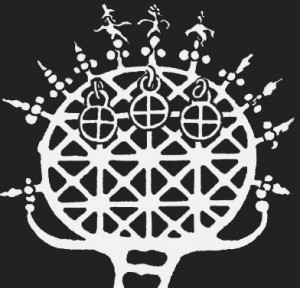 Двенадцать пилообразных окончаний диагональных линий, проведенных через перекрестия прямоугольной решетки (11-ое обломано в древности) символизируют 12 месяцев солнечного календаря. То же повторяется в решетке: перекрестия дают 9 восьмилучевых звездочек, плюс три подвешенных розетки в виде прямоугольных крестов, вписанных в окружность. Подвески прикреплены на кольцах под тремя центральными верховыми «пиками», у которых вместо острия – антропоморфные фигурки- с зооморфными головами.Геральдически хаттско-хеттский штандарт можно истолковать как царский скипетр, соединяющий в себе племенные гербы древних народов, составивших еще в энеолите (IV тысячелетие до н. э.) ядро союза майкопских племен. Овал солнечного диска – символ атыхов, древнейших горных скотоводов – солнцепоклонников Северо-Западного Кавказа. Неслучайно и имя главного языческого бога «Тхашхо»  и само слово бог по-адыгски «тхьа» и этнонимы «адыгэ» (атыгэ, атхьэ) лингвисты производят от «тыгъэ» -  солнце.Двенадцать пик по внешней дуге овала выражают характер племени ариев (вернее, протоариев), известных своей воинственностью и пришедших из Западной Европы еще в IV тысячелетии до н. э. на Северный Кавказ.Какое – же отношение имеет сюжет «Адыгэ бэракъ» XIX века к скипетру древнехаттского царя? От овала солнечного диска оставлена лишь внешняя дуга, по которой оставлены 9 звездочек, соединяющих в себе шаро-крестообразные  фигуры с копьевидными окончаниямии восьмилучевые звездочки в центре по внутренней дуге -  напоминание о трех языческих божествах и одновременно завершение солнечного календаря. Перекрестие из трех стрел есть максимальное упрощение сложной решетки древнего скипетра, в которой прямоугольная, изначально хаттская мирная земледельческая часть опущена, но, напротив, в силу военно-политической ситуации подчеркнута воинственная «арийская» часть и даже прямолинейно обозначена в виде оперений и наконечников  стрел.Пятиконечные звездочки – это графическое решение скульптурной формы 12 пикообразных окончаний древнего герба.Остается догадаться о том, как древняя геральдика майкопцев Кавказа и Алиджевцев Анатолии попала к черкесам XIX века. Для этого есть несколько способов, но главными из них явились палеография (древние письмена), в частности, иероглифическая надпись плиты из Кархемиша (находка начала XX века), где сообщается о переселении атхов и хаттов с Северного Кавказа в Малую Азию, и, конечно, археология. На речке Хатыпс (правый верхний приток Псекупса) найдена позднечеркесская керамика с майкопско-хаттскими решетками, нарезанными    под    основаниями ручек амфор и кувшинов. Эту символику «шитхальцы» (т.п. Белореченская археологическая культура поздне-средиевековых адыгов) позаимствовали из более глубоких слоев эпохи бронзы этого же памятника.Мы знаем из различных источников, что знамен у адыгов было много, от общенациональных до этнических групп. Но, несомненно, самым дорогим было и остается первое, объединяющее знамя 1830 года, именно под этим флагом адыги защищали свое отечество. Прошло более  160 лет со дня принятия первого национального флага и мы, адыги, вновь стоим перед исторической проблемой объединения. Поэтому сейчас национальное знамя зеленого цвета с тремя скрещенными стрелами и12 звездами вновь популярно среди адыгов и в Адыгее, и в Кабарде, и в Черкесии, и в Шапсугии, а также у нашей диаспоры за рубежом. Поэтому нам кажется, что не было никакой необходимости         объявлять конкурс на «изобретение» нового национального знамени. Существует единое, объединяющее знамя для всех адыгов мира и хватит. Мы, конечно, считаем, что над Адыгеей, Кабардой, Черкесией и Шапсугией должен развеваться только единый флаг черкесов 1830 года. А любые попытки водрузить над нашими республиками иной флаг, мы расцениваем как неуважение к памяти предков, которые отдали жизни за свободу своего отечества под этим флагом.